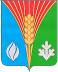 СОВЕТ ДЕПУТАТОВМуниципального образования  Андреевский сельсоветКурманаевского района Оренбургской области(первого созыва)РЕШЕНИЕ  01 февраля 2018                                                                                                № 150с. АндреевкаОб утверждении перечня объектов, входящих в состав имущества, находящегося в собственности муниципального образования Андреевский сельсовет Курманаевского района Оренбургской области, подлежащих передаче в концессиюВ соответствии с Федеральным законом Российской Федерации от 06.10.2003 № 131-ФЗ «Об общих принципах организации местного самоуправления в Российской Федерации», Федеральным законом Российской Федерации от 21.07.2005 № 115-ФЗ «О концессионных соглашениях», Уставом муниципального образования Андреевский сельсовет, решение от 20.01.2017 № 122 «Об утверждении порядка утверждения перечня объектов, входящих в состав имущества, находящегося в собственности муниципального образования Андреевский сельсовет Курманаевского района Оренбургской области, подлежащих передаче в концессию» Совет депутатов РЕШИЛ:1. Утвердить перечень объектов, входящих в состав имущества, находящегося в собственности муниципального образования Андреевский сельсовет Курманаевского района Оренбургской области, подлежащих передаче в концессию, согласно приложения.2. Решение от 27.02.2017г. №125 «Об утверждении перечня объектов, входящих в состав имущества, находящегося в собственности муниципального образования Андреевский сельсовет Курманаевского района Оренбургской области, подлежащих передаче в концессию» считать утратившим силу.3.  Контроль за исполнением настоящего решения оставляю за собой.4. Настоящее решение вступает в силу после его официального опубликования в газете «Вестник» и подлежит размещению на официальном сайте муниципального образования  в сети Интернет.Глава муниципального образования,Председатель Совета депутатов                                                     Л.Г. АлимкинаРазослано: в дело, прокуратуру, районной администрацииПриложение к решению Совета депутатов муниципального образования Андреевский сельсоветот 01.02.2018 №150 Переченьобъектов, входящих в состав имущества, находящегося в собственности муниципального образования Андреевский сельсовет Курманаевского района Оренбургской области, подлежащих передаче в концессиюN п/пАдрес местоположения объектаПолное наименование объекта (с указанием площади, кв. м)Назначение объектаДокументы, подтверждающие нахождение объекта в собственности муниципального образования Андреевский сельсоветОренбургская область, Курманаевский район, с.Андреевка ул. Октябрьская, д. 21Буровая скважина, глубина 44 м.Буровая скважина  Свидетельство о ГРП УФСГР, кадастра и картографии от серия 56-АВ № 113068, дата выдачи 21 августа 2013 годаОренбургская область, Курманаевский район, с.Андреевка ул. Первомайская, д.1Буровая скважина, глубина 75 м.Буровая скважина  Свидетельство о ГРП УФСГР, кадастра и картографии от серия 56-АВ № 113084, дата выдачи 21 августа 2013 годаОренбургская область, Курманаевский район, с.Андреевка ул. Строительная, д.37Буровая скважина, глубина 75 м.Буровая скважина  Свидетельство о ГРП УФСГР, кадастра и картографии от серия 56-АВ № 113069, дата выдачи 21 августа 2013 годаОренбургская область, Курманаевский район, с.Андреевка ул. СХТ, д.2Буровая скважина, глубина 120 м.Буровая скважина  Свидетельство о ГРП УФСГР, кадастра и картографии от серия 56-АВ № 113082, дата выдачи 21 августа 2013 годаОренбургская область, Курманаевский район, с.Андреевка ул. Строительная, д.37АБашня Рожновского, объем 27 куб.м.Башня РожновскогоСвидетельство о ГРП УФСГР, кадастра и картографии от серия 56-АВ № 113083, дата выдачи 21 августа 2013 годаОренбургская область, Курманаевский район, с.Андреевка ул. СХТ, д.2АБашня Рожновского, объем 27 куб.м.Башня РожновскогоСвидетельство о ГРП УФСГР, кадастра и картографии от серия 56-АВ № 113070, дата выдачи 21 августа 2013 годаОренбургская область, Курманаевский район, с.Андреевка ул. Первомайская, д.1АБашня Рожновского, объем 25 куб.м.Башня РожновскогоСвидетельство о ГРП УФСГР, кадастра и картографии от серия 56-АВ № 113071, дата выдачи 21 августа 2013 годаОренбургская область, Курманаевский район, с.АндреевкаВодопровод, протяженность 9273,4 п.м.ВодопроводСвидетельство о ГРП УФСГР, кадастра и картографии от серия 56-АВ № 840481, дата выдачи 05 декабря 2012 годаОренбургская область, Курманаевский район, с. БайгоровкаВодопровод, протяженность 3040,9 п.м.ВодопроводСвидетельство о ГРП УФСГР, кадастра и картографии от серия 56-АВ № 840381, дата выдачи 30 ноября 2012 годаОренбургская область, Курманаевский район, с. ФедоровкаВодопровод, протяженность 2863,3 м.ВодопроводСвидетельство о ГРП УФСГР, кадастра и картографии от серия 56-АВ № 840383, дата выдачи 30 ноября 2012 годаОренбургская область, Курманаевский район, с. КраснояровкаВодопровод, протяженность 1089 п.м.ВодопроводСвидетельство о ГРП УФСГР, кадастра и картографии от серия 56-АВ № 840382, дата выдачи 30 ноября 2012 годаОренбургская область, Курманаевский район, с. Андреевка ул. СХТСооружение дорожного транспорта, протяженность 1199 м.СооружениеСвидетельство о ГРП УФСГР, кадастра и картографии от серия 56-АВ 478671, дата выдачи 23.06.2014Оренбургская область, Курманаевский район, с. Андреевка ул. ОктябрьскаяСооружение дорожного транспорта, протяженность 813 м.СооружениеСвидетельство о ГРП УФСГР, кадастра и картографии от серия 56-АВ 478670, дата выдачи 23.06.2014Оренбургская область, Курманаевский район, с. Андреевка ул. КоммунальнаяСооружение дорожного транспорта, протяженность 667 м.СооружениеСвидетельство о ГРП УФСГР, кадастра и картографии от серия 56-АВ 478669, дата выдачи 23.06.2014Оренбургская область, Курманаевский район, с. Андреевка ул. СадоваяСооружение дорожного транспорта, протяженность 578 м.СооружениеСвидетельство о ГРП УФСГР, кадастра и картографии от серия 56-АВ 478696, дата выдачи 26.06.2014Оренбургская область, Курманаевский район, с. Андреевка ул. СтроительнаяСооружение дорожного транспорта, протяженность 1055 м.СооружениеСвидетельство о ГРП УФСГР, кадастра и картографии от серия 56-АВ 478702, дата выдачи 26.06.2014Оренбургская область, Курманаевский район, с. Андреевка ул. БуроваяСооружение дорожного транспорта, протяженность 799 м.СооружениеСвидетельство о ГРП УФСГР, кадастра и картографии от серия 56-АВ 478701, дата выдачи 26.06.2014Оренбургская область, Курманаевский район, с. Андреевка ул. 9 МаяРазмещение автомобильных дорог, протяженность 741 м.СооружениеСвидетельство о ГРП УФСГР, кадастра и картографии от серия 56-АВ 478697, дата выдачи 26.06.2014Оренбургская область, Курманаевский район, с. Андреевка ул. ДзержинскогоРазмещение автомобильных дорог, протяженность 292 м.СооружениеСвидетельство о ГРП УФСГР, кадастра и картографии от серия 56-АВ 478700, дата выдачи 26.06.2014Оренбургская область, Курманаевский район, с. Андреевка ул. МатросоваРазмещение автомобильных дорог, протяженность 841 м.СооружениеСвидетельство о ГРП УФСГР, кадастра и картографии  56-АВ 478698, дата выдачи 26.06.2014Оренбургская область, Курманаевский район, с. Андреевка ул. ПервомайскаяСооружение дорожного транспорта, протяженность 1168 м.СооружениеСвидетельство о ГРП 090748, дата выдачи 24.02.2016Оренбургская область, Курманаевский район, с. Андреевка ул. ЛенинскаяСооружения дорожного транспорта, протяженность 1413 м.СооружениеСвидетельство о ГРП 090750, дата выдачи 24.02.2016Оренбургская область, Курманаевский район, с. Андреевка ул. ЧапаеваСооружения дорожного транспорта, протяженность 284 м.СооружениеСвидетельство о ГРП 090751, дата выдачи 24.02.2016Оренбургская область, Курманаевский район, с. Андреевка ул. СоветскаяСооружения дорожного транспорта, протяженность 679 м.СооружениеСвидетельство о ГРП 090752, дата выдачи 24.02.2016Оренбургская область, Курманаевский район, с. Андреевка ул. КрасноармейскаяСооружения дорожного транспорта, протяженность 1434 м. СооружениеСвидетельство о ГРП УФСГР, кадастра и картографии  56-АВ 478672, дата выдачи 23.06.2014Оренбургская область, Курманаевский район, с. Байгоровка ул. ОренбургскаяРазмещение автомобильных дорог, протяженность 443 м.СооружениеСвидетельство о ГРП УФСГР, кадастра и картографии 56-АВ 478995, дата выдачи 18.07.2014Оренбургская область, Курманаевский район, с. Байгоровка ул. НабережнаяРазмещение автомобильных дорог, протяженность 537 м.СооружениеСвидетельство о ГРП УФСГР, кадастра и картографии 56-АВ 478994, дата выдачи 18.07.2014Оренбургская область, Курманаевский район, с. Федоровка ул. КрестьянскаяРазмещение автомобильных дорог, протяженность 1754 м.СооружениеСвидетельство о ГРП УФСГР, кадастра и картографии 56-АВ 478703, дата выдачи 26.06.2014Оренбургская область, Курманаевский район, с. Краснояровка ул. НабережнаяРазмещение автомобильных дорог, протяженность 1166 м.СооружениеСвидетельство о ГРП УФСГР, кадастра и картографии 56-АВ 478704, дата выдачи 26.06.2014Оренбургская область, Курманаевский район, с. Ферапонтовка ул. ЗеленаяРазмещение автомобильных дорог, протяженность 916 м.СооружениеСвидетельство о ГРП УФСГР, кадастра и картографии 56-АВ 478699, дата выдачи 26.06.2014Оренбургская область, Курманаевский район, с\с АндреевскийСооружение дорожного транспорта, протяженность 1783 м.АвтодорогаСвидетельство о ГРП 090247, дата выдачи 29.12.2015